T.CŞARKIŞLA KAYMAKAMLIĞIŞARKIŞLA ANADOLU İMAM-HATİP LİSESİ MÜDÜRLÜĞÜ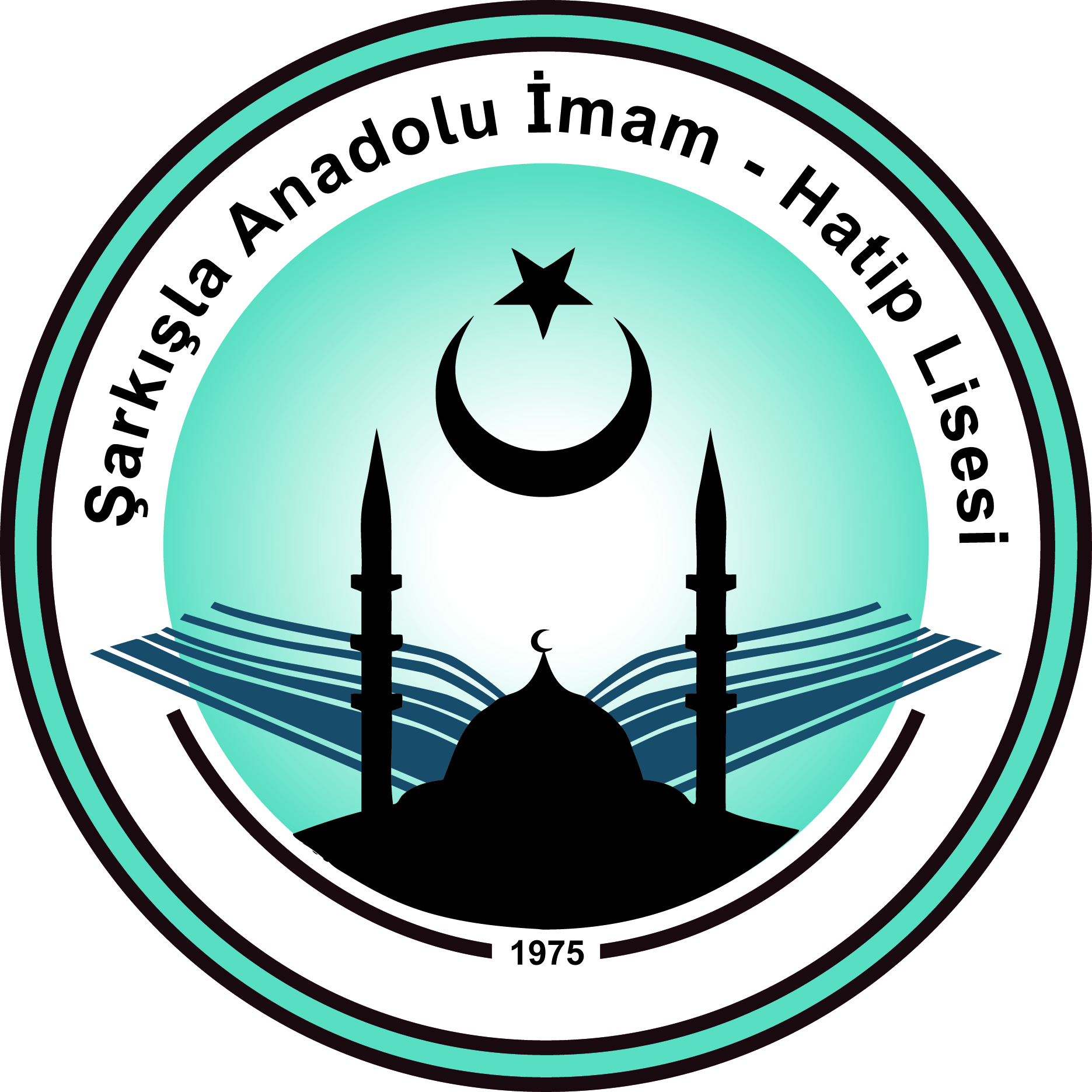 2019-2023 STRATEJİK PLANI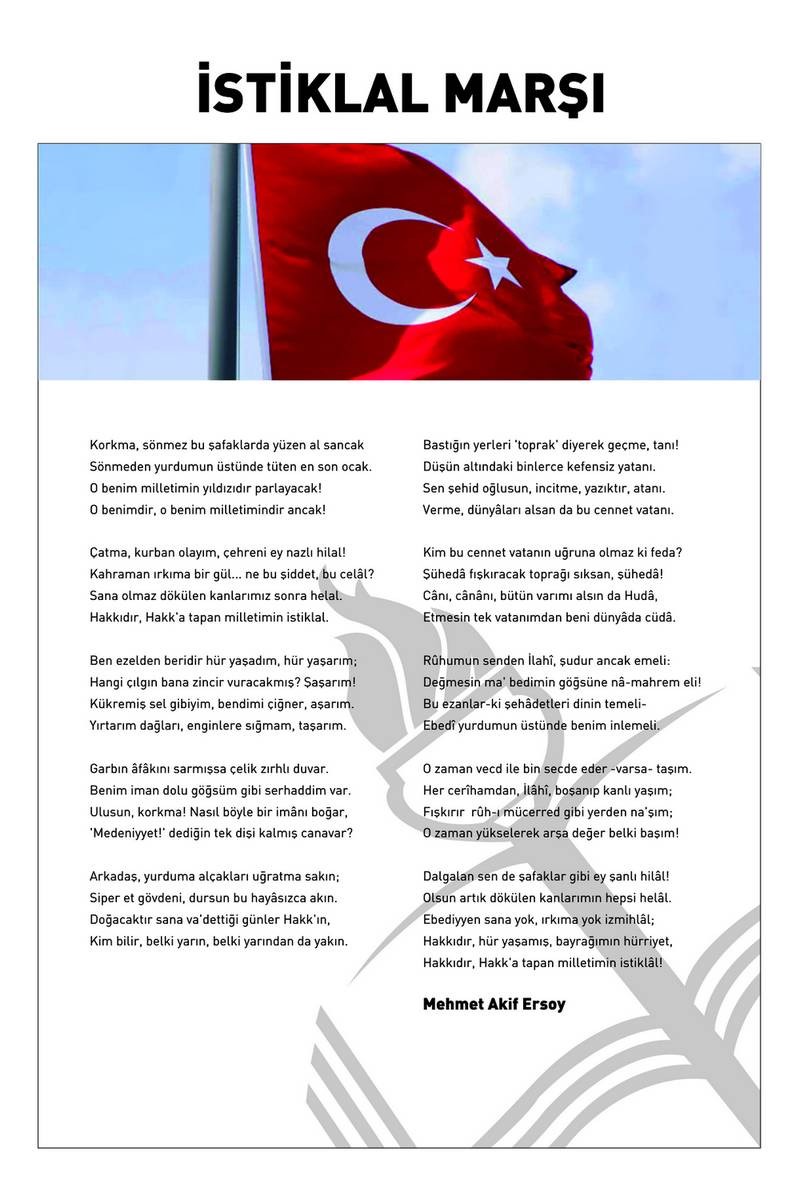 ATATÜRK'ÜN GENÇLİĞE HİTABESİ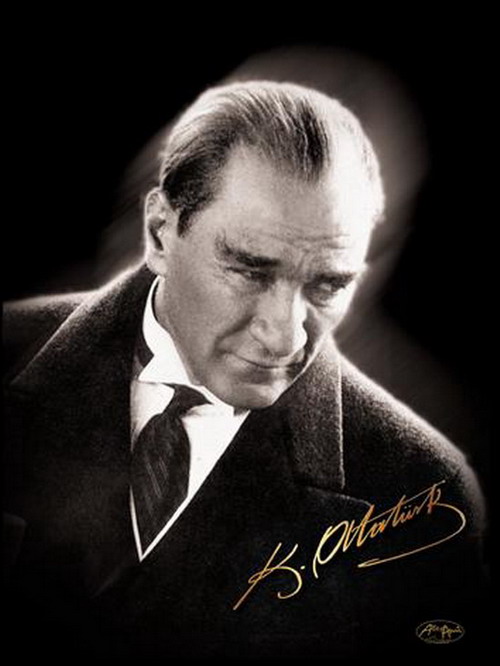 Ey Türk Gençliği!     Birinci vazifen, Türk istiklâlini, Türk Cumhuriyetini, ilelebet, muhafaza ve müdafaa etmektir.     Mevcudiyetinin ve istikbalinin yegâne temeli budur. Bu temel, senin, en kıymetli hazinendir. İstikbalde dahi, seni bu hazineden mahrum etmek isteyecek, dâhilî ve haricî bedhahların olacaktır. Bir gün, İstiklâl ve Cumhuriyeti müdafaa mecburiyetine düşersen, vazifeye atılmak için, içinde bulunacağın vaziyetin imkân ve şerâitini düşünmeyeceksin! Bu imkân ve şerâit, çok nâmüsait bir mahiyette tezahür edebilir. İstiklâl ve Cumhuriyetine kastedecek düşmanlar, bütün dünyada emsali görülmemiş bir galibiyetin mümessili olabilirler. Cebren ve hile ile aziz vatanın, bütün kaleleri zaptedilmiş, bütün tersanelerine girilmiş, bütün orduları dağıtılmış ve memleketin her köşesi bilfiil işgal edilmiş olabilir. Bütün bu şerâitten daha elîm ve daha vahim olmak üzere, memleketin dâhilinde, iktidara sahip olanlar gaflet ve dalâlet ve hattâ hıyanet içinde bulunabilirler. Hattâ bu iktidar sahipleri şahsî menfaatlerini, müstevlilerin siyasi emelleriyle tevhit edebilirler. Millet, fakr-ü zaruret içinde harap ve bîtap düşmüş olabilir.Ey Türk istikbalinin evlâdı! İşte, bu ahval ve şerâit içinde dahi, vazifen; Türk İstiklâl ve Cumhuriyetini kurtarmaktır! Muhtaç olduğun kudret, damarlarındaki asil kanda mevcuttur!Mustafa Kemal Atatürk
20 Ekim 1927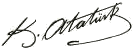 Sunuş        Bilim ve teknolojinin baş döndürücü bir hızla ilerlediği günümüzde var olabilmeyi aşıp güçlü bir şekilde kalabilmek, geleceğin inşasında söz sahibi olmak için ‘bilgiyi takip eden’ değil, ‘bilgiyi üreten’ olmak gerekmektedir. Bilgiyi üretmek ise hedefleri belirleyerek uzun süreli stratejik planlamayla mümkündür.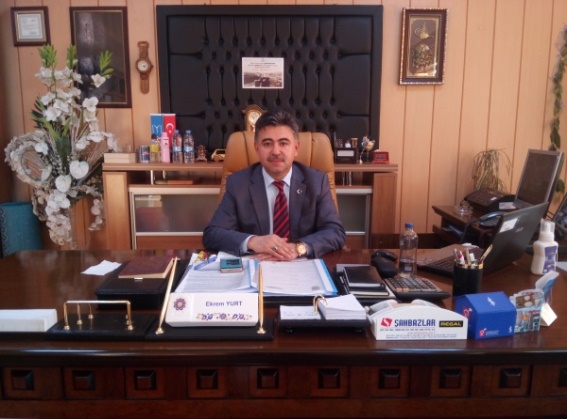 Stratejik planlamanın temelini oluşturan ve bir milleti bağımsız ve uygar bir topluluk haline getirecek olan eğitim ise amaç ve hedefleri belirlenmiş, anlık kararlarla değil, bir strateji dâhilinde yürütülmelidir. Bu nedenle Şarkışla Anadolu İmam-Hatip Lisesi olarak 2019–2023 yılları arasında hedeflerimizi belirledik ve bu hedeflere ulaşmak için bütün gücümüzle çalışacağız.Şarkışla Anadolu İmam Hatip Lisesi olarak bizler, bilgi toplumunun gün geçtikçe artan bilgi arayışını karşılayabilmek; eğitim, öğretim, topluma hizmet sorumluluğumuzu eksiksiz bir şekilde yerine getirmek istiyoruz. Değerlerimiz doğrultusunda dürüst, tarafsız, adil, sevgi dolu, iletişime açık, çözüm üreten, yenilikçi, önce insan anlayışına sahip bireyler yetiştirmek bizim temel hedefimizdir.Stratejik planımız, güçlü yönlerimizi öne çıkaran ve geliştiren, yeni ilişki ağları oluşturan, nitelikli eğitim ve araştırma programlarımızı disiplinler arası anlamda bir araya getiren bir çerçevedir. Okulumuzun akademik ve sosyal alandaki başarıları üzerine inşa edilmiş olan bu plan, sorumluluklarımızı yerine getirmede kaynaklarımızın daha etkili kullanılmasına imkân sağlamaktadır. Vizyonumuz yönünde daha yoğun işbirlikleri oluşturmayı ve paydaşlarımızdan daha çok destek sağlamayı hedefleyen bu plan, okulumuzu daha ileriye götürmek için verdiğimiz ve vereceğimiz çabaların yol haritası olacaktır.Geniş katılımla oluşturulmuş bu planda emeği geçen bütün paydaşlarımıza teşekkür borçluyuz.     Ekrem YURT     Okul MüdürüİçindekilerSunuş…………………………………………………………………………………………..……..4İçindekiler.........………………………………………………………………………………… 5BÖLÜM I: GİRİŞ ve PLAN HAZIRLIK SÜRECİ………………….…………………………….6BÖLÜM II: DURUM ANALİZİ.…………………………………………………………………….7Okulun Kısa Tanıtımı...………………………………………………………………………….7Okulun Mevcut Durumu: Temel İstatistikler..……………………………………………...8PAYDAŞ ANALİZİ.……………………………………………………………………………….11GZFT (Güçlü, Zayıf, Fırsat, Tehdit) Analizi………………………………………………...19Gelişim ve Sorun Alanları……………………………………………………………………..21MİSYONUMUZ.…………………………………………………………………………………...23VİZYONUMUZ.…………………………………………...………………………………………23TEMEL DEĞERLERİMİZ…………………………………………………………………………24BÖLÜM IV: AMAÇ, HEDEF VE EYLEMLER……………………..…………………………… 25TEMA I: EĞİTİM VE ÖĞRETİME ERİŞİM.……………………………………………………..25TEMA II: EĞİTİM VE ÖĞRETİMDE KALİTENİN ARTIRILMASI ………………….……… 26TEMA III: KURUMSAL KAPASİTE..……………………………………………………………30V. BÖLÜM: MALİYETLENDİRME……………………………………………………………….31VI. BÖLÜM: İZLEME VE DEĞERLENDİRME………………………………………………….32BÖLÜM I: GİRİŞ ve PLAN HAZIRLIK SÜRECİ2019-2023 dönemi stratejik plan hazırlanması süreci Üst Kurul ve Stratejik Plan Ekibinin oluşturulması ile başlamıştır. Ekip tarafından oluşturulan çalışma takvimi kapsamında ilk aşamada durum analizi çalışmaları yapılmış ve durum analizi aşamasında paydaşlarımızın plan sürecine aktif katılımını sağlamak üzere paydaş anketi, toplantı ve görüşmeler yapılmıştır. Durum analizinin ardından geleceğe yönelim bölümüne geçilerek okulumuzun amaç, hedef, gösterge ve eylemleri belirlenmiştir. Çalışmaları yürüten ekip ve kurul bilgileri altta verilmiştir.STRATEJİK PLAN ÜST KURULUBÖLÜM II: DURUM ANALİZİDurum analizi bölümünde okulumuzun mevcut durumu ortaya konularak neredeyiz sorusuna yanıt bulunmaya çalışılmıştır. Bu kapsamda okulumuzun kısa tanıtımı, okul künyesi ve temel istatistikleri, paydaş analizi ve görüşleri ile okulumuzun Güçlü Zayıf Fırsat ve Tehditlerinin (GZFT) ele alındığı analize yer verilmiştir.Okulun Kısa TanıtımıOkulumuzun 1971 yılında İmam Hatip Lisesi Yaptırma ve Yaşatma Derneğince 4600 metre karelik arsa üzerine 1138 metre inşaat sahası olarak temeli atılmıştır. İki bölüm halinde yapılan binanın birinci bölümü 1975 yılında tamamlanmış Milli Eğitim Bakanlığı Din Öğretimi Genel Müdürlüğünün 12.9.1975 tarih ve 714/8166 sayılı emirleri doğrultusunda ilk defa 11.9.1975 tarihinde 114 öğrenci ile eğitim-öğretime açılmıştır. Yapıldığında mülkiyeti derneğe ait olan bina 13.7.1987 tarihinden itibaren Maliye hazinesine devredilmiştir. Binanın maliye hazinesine devredilmesinden sonra soba ile yapılan ısıtma Devlet imkânlarıyla kalorifere çevrilmiştir. 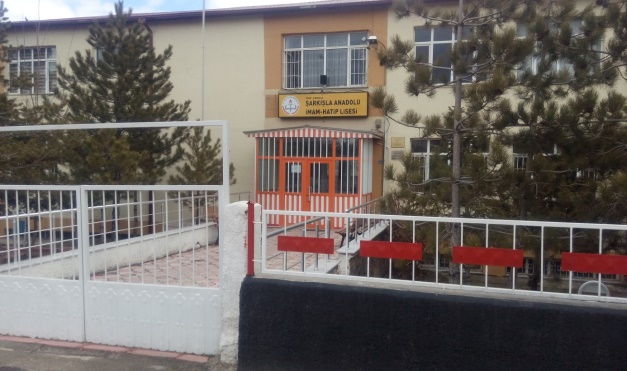 Zemin kat hariç 2 katlı 21 derslik olarak eğitim-öğretime devam edilirken daha sonra Devlet Parasız Yatılı bölümünün açılmasıyla okulun bir kısmı Pansiyon olarak tahsis edilmiştir. 2014–2015 Eğitim-Öğretim yılında 300 öğrenci kapasiteli erkek öğrenci yurdunun açılmasıyla okul binasındaki pansiyon kapatılarak tekrar dersliğe dönüştürülmüştür. 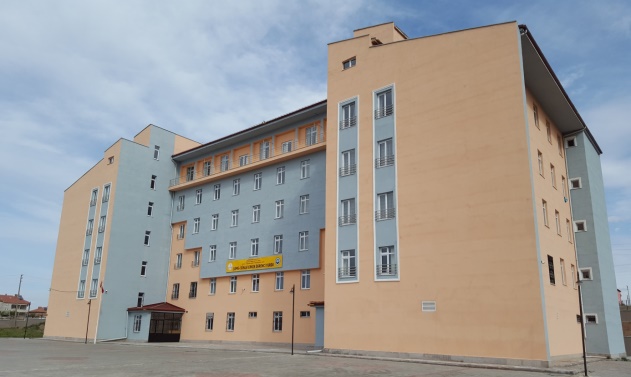 2016–2017 Eğitim-Öğretim yılında kız öğrenciler başka bir okula taşınarak Şarkışla Özgür Gencer Kız İmam-Hatip Lisesi açılmıştır. Okulumuzda Eylül 2016 itibariyle yalnız erkek öğrenciler ve ortaokul bölümü eğitim-öğretim görmekte iken ikinci dönem ortaokul kısmının da kendi binasına taşınması sonucu okulumuz 2018-2019 eğitim-öğretim yılında Şarkışla Anadolu İmam-Hatip Lisesi olarak eğitim-öğretime 202 öğrenci ile devam etmektedir.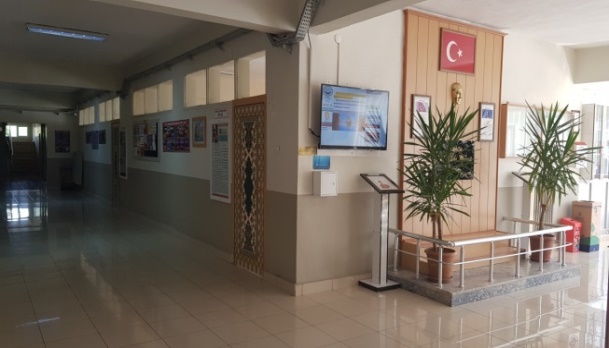 Kuruluşundan bugüne kadar Milli Eğitim Bakanlığı’nın bir ortaöğretim kurumu olarak faaliyetini sürdüren okulumuzdan memleketimize, milletimize, kendisine ve ailesine faydalı birçok gencimiz mezun olmuş, ülkemizin muasır medeniyetler seviyesine çıkmasında her kademede hizmette bulunmuşlar ve bulunmaktadırlar.Okulun Mevcut Durumu: Temel İstatistiklerOkul KünyesiOkulumuzun temel girdilerine ilişkin bilgiler altta yer alan okul künyesine ilişkin tabloda yer almaktadır.Temel Bilgiler Tablosu- Okul Künyesi Çalışan BilgileriOkulumuzun çalışanlarına ilişkin bilgiler altta yer alan tabloda belirtilmiştir.Çalışan Bilgileri TablosuOkulumuz Bina ve Alanları	Okulumuzun binası ile açık ve kapalı alanlarına ilişkin temel bilgiler altta yer almaktadır.Okul Yerleşkesine İlişkin Bilgiler Sınıf ve Öğrenci Bilgileri	Okulumuzda yer alan sınıfların öğrenci sayıları alttaki tabloda verilmiştir.Donanım ve Teknolojik KaynaklarımızTeknolojik kaynaklar başta olmak üzere okulumuzda bulunan çalışır durumdaki donanım malzemesine ilişkin bilgiye alttaki tabloda yer verilmiştir.Teknolojik Kaynaklar TablosuGelir ve Gider BilgisiOkulumuzun genel bütçe ödenekleri, okul aile birliği gelirleri ve diğer katkılarda dâhil olmak üzere gelir ve giderlerine ilişkin son iki yıl gerçekleşme bilgileri alttaki tabloda verilmiştir.PAYDAŞ ANALİZİKurumumuzun temel paydaşları öğrenci, veli ve öğretmen olmakla birlikte eğitimin dışsal etkisi nedeniyle okul çevresinde etkileşim içinde olunan geniş bir paydaş kitlesi bulunmaktadır. Paydaşlarımızın görüşleri anket, toplantı, dilek ve istek kutuları, elektronik ortamda iletilen önerilerde dâhil olmak üzere çeşitli yöntemlerle sürekli olarak alınmaktadır.Stratejik planın uygulama sürecinde eş güdümlülük sağlanabilmesi, planın sahiplenilmesi ve sonuçta amacına ulaşabilmesi için paydaş analizinin yapılması, durum belirlemenin önemli unsurlarından biridir. Bu bağlamda paydaş analizi yapılırken aşağıda belirtilen unsurlar göz önünde bulundurulmuştur: Şarkışla Anadolu İmam-Hatip Lisesi girdi sağlayanlar, Şarkışla Anadolu İmam-Hatip Lisesi tarafından ürün ve hizmet sunulan kişi, kurum ve/veya kuruluşlar,      Şarkışla Anadolu İmam-Hatip Lisesi’nin işbirliği yaptığı kişi, kurum ve/veya kuruluşlar, Şarkışla Anadolu İmam-Hatip Lisesi’nin faaliyetlerinden etkilenenler, Şarkışla Anadolu İmam-Hatip Lisesi’ni etkileyen kesimler. 	Bu unsurlar göz önünde bulundurularak yapılan değerlendirme sonucunda belirlenen paydaşlar özelliklerine göre tablodaki gibi sınıflandırılmıştır. Stratejik planlama ekibi, kendi içinde yaptığı işbölümü ile paydaşlarla okulların gerçekleştirdiği faaliyetlerden nasıl etkilendikleri, okullardan neler bekledikleri, okulların güçlü ve zayıf yönleri paydaş grubunun sayısına ve özelliğine uygun olan teknik ve/veya araçlar (görüşme, anket, nominal grup vb.) kullanılarak belirlenmiştir. Paydaşlardan alınan verilerle stratejik plan amaç ve hedefleri belirlenmiş ve paydaşlara bununla ilgili dönüt verilmiştir.Paydaşlar temel olarak iç ve dış paydaşlar şeklinde ikili bir sınıflandırmaya tabi tutulmuştur.İç Paydaşlar: Kuruluştan etkilenen veya kuruluşu etkileyen kuruluş içindeki kişi, grup veya kurumlardır.Dış Paydaşlar: Kuruluştan etkilenen veya kuruluşu etkileyen kuruluş dışındaki kişi grup veya kurumlardır.Yararlanıcılar: Kuruluşun ürettiği ürün ve hizmetleri alan kullanan veya bunlardan yararlanan kişi, grup veya kurumlardır.  Ayrıca sunulan ve alınan hizmetin niteliğine, beklentileri karşılayabilme yeteneğine göre de temel ortak ve stratejik ortak şeklinde de ayrılmıştır. a)   İç Paydaşlara Dönük Gerçekleştirilen Çalışmalar;Yönetim kademelerindeki tüm yönetim işletimiyle Liderlik kavramı anlamlandırıldı. Kurum düzeyinde eğitim çalışanları sayısal ve niteliksel olarak belirlendi.Öğrencilerimiz ve velilerimiz bütün çalışmalardan haberdar edildi ve çalışmalara aktif olarak katılmaları sağlandı.Kurum Müdürlüğü bünyesinde bulunan bütün birimler bilgilendirildi. Yapılacak çalışmalar anlatıldı, ilgili dokümanlar verildi ve derlendi.Tüm personele GZFT Analizi Anketi uygulanmak üzere dokümanlar gönderildi.  b)   Dış Paydaşlara Dönük Gerçekleştirilen Çalışmalar; Okul aile birliği ve okul koruma derneği gibi Temel Ortaklarımız, İl Milli Eğitim Müdürlüğü, İl Müftülüğü gibi Stratejik Ortaklarımız ile diğer Kamu Kurum ve Kuruluşlarla, Sivil Toplum Örgütleri, Ticarethaneler vb. Tedarikçiler olarak belirlendi, listelendi.Anket uygulanması için tarama alanı belirlendi. Anket öncesi; iç paydaşlarımızdan yöneticiler düzenlenen toplantılarla bilgilendirildi, dış paydaşlarımız anketler ekindeki üst yazılarla bilgilendirildiler.Geniş bir kitleye GZFT Analiz anket formları uygulanmak üzere veriler gönderildi.      					    Örgütsel YapıPaydaş anketlerine ilişkin ortaya çıkan temel sonuçlara altta yer verilmiştir:Şarkışla Anadolu İmam-Hatip Lisesi Stratejik Planlama Ekibi olarak planımızın hazırlanması aşamasında katılımcı bir yapı oluşturmak için ilgili tarafların görüşlerinin alınması ve plana dahil edilmesi gerekli görülmüş ve bu amaçla paydaş analizi çalışması yapılmıştır. Ekibimiz tarafından iç ve dış paydaşlar belirlenmiş, bunların önceliklerinin tespiti yapılmıştır.Öğrenci Anketi Sonuçları:Öğretmen Anketi Sonuçları:Veli Anketi Sonuçları:GZFT (Güçlü, Zayıf, Fırsat, Tehdit) Analizi Okulumuzun temel istatistiklerinde verilen okul künyesi, çalışan bilgileri, bina bilgileri, teknolojik kaynak bilgileri ve gelir gider bilgileri ile paydaş anketleri sonucunda ortaya çıkan sorun ve gelişime açık alanlar iç ve dış faktör olarak değerlendirilerek GZFT tablosunda belirtilmiştir. Dolayısıyla olguyu belirten istatistikler ile algıyı ölçen anketlerden çıkan sonuçlar tek bir analizde birleştirilmiştir.Kurumun güçlü ve zayıf yönleri donanım, malzeme, çalışan, iş yapma becerisi, kurumsal iletişim gibi çok çeşitli alanlarda kendisinden kaynaklı olan güçlülükleri ve zayıflıkları ifade etmektedir ve ayrımda temel olarak okul müdürü/müdürlüğü kapsamından bakılarak iç faktör ve dış faktör ayrımı yapılmıştır. İçsel FaktörlerGüçlü YönlerimizZayıf YönlerimizDışsal FaktörlerFırsatlarTehditler Gelişim ve Sorun AlanlarıGelişim ve sorun alanları analizi ile GZFT analizi sonucunda ortaya çıkan sonuçların planın geleceğe yönelim bölümü ile ilişkilendirilmesi ve buradan hareketle hedef, gösterge ve eylemlerin belirlenmesi sağlanmaktadır. Gelişim ve sorun alanları ayrımında eğitim ve öğretim faaliyetlerine ilişkin üç temel tema olan Eğitime Erişim, Eğitimde Kalite ve kurumsal Kapasite kullanılmıştır. Eğitime erişim, öğrencinin eğitim faaliyetine erişmesi ve tamamlamasına ilişkin süreçleri; Eğitimde kalite, öğrencinin akademik başarısı, sosyal ve bilişsel gelişimi ve istihdamı da dâhil olmak üzere eğitim ve öğretim sürecinin hayata hazırlama evresini; Kurumsal kapasite ise kurumsal yapı, kurum kültürü, donanım, bina gibi eğitim ve öğretim sürecine destek mahiyetinde olan kapasiteyi belirtmektedir.Gelişim ve sorun alanlarına ilişkin GZFT analizinden yola çıkılarak saptamalar yapılırken yukarıdaki tabloda yer alan ayrımda belirtilen temel sorun alanlarına dikkat edilmesi gerekmektedir. Gelişim ve Sorun Alanlarımız BÖLÜM III: MİSYON, VİZYON VE TEMEL DEĞERLEROkul Müdürlüğümüzün Misyon, vizyon, temel ilke ve değerlerinin oluşturulması kapsamında öğretmenlerimiz, öğrencilerimiz, velilerimiz, çalışanlarımız ve diğer paydaşlarımızdan alınan görüşler, sonucunda stratejik plan hazırlama ekibi tarafından oluşturulan Misyon, Vizyon, Temel Değerler; Okulumuz üst kurulana sunulmuş ve üst kurul tarafından onaylanmıştır.MİSYONUMUZ Öğrencilerimizin zihninde, insana, düşünceye, özgürlüğe, ahlaka ve kültürel mirasa saygıya dayanan bir din öğretimi anlayışının yayılmasına katkıda bulunmak.VİZYONUMUZ Kültürel mirası değerlendirebilen, yaşanan hayatı yorumlayabilen, problemlere çözüm üretebilen bireyler yetiştirmek.TEMEL DEĞERLERİMİZBÖLÜM IV: AMAÇ, HEDEF VE EYLEMLERTEMA I: EĞİTİM VE ÖĞRETİME ERİŞİMEğitim ve öğretime erişim okullaşma ve okul terki, devam ve devamsızlık, okula uyum ve oryantasyon, özel eğitime ihtiyaç duyan bireylerin eğitime erişimi, yabancı öğrencilerin eğitime erişimi ve hayatboyu öğrenme kapsamında yürütülen faaliyetlerin ele alındığı temadır.Stratejik Amaç 1: Bütün bireylerin eğitim ve öğretime adil şartlar altında erişmesini ve yine eğitim öğretimini adil şartlar altında tamamlamasını sağlamak, kayıt bölgemizde yer alan çocukların okullaşma oranlarını artırarak öğrencilerin uyum ve devamsızlık sorunlarını gidermek.Stratejik Hedef 1.1.  Plan dönemi sonuna kadar dezavantajlı gruplar başta olmak üzere, eğitim ve öğretimin her tür ve kademesinde katılım ve tamamlama oranlarını artırmak, uyum ve devamsızlık sorunlarını gidermektir.Performans Göstergeleri EylemlerTEMA II: EĞİTİM VE ÖĞRETİMDE KALİTENİN ARTIRILMASIEğitim ve öğretimde kalitenin artırılması başlığı esas olarak eğitim ve öğretim faaliyetinin hayata hazırlama işlevinde yapılacak çalışmaları kapsamaktadır. Bu tema altında akademik başarı, sınav kaygıları, sınıfta kalma, ders başarıları ve kazanımları, disiplin sorunları, öğrencilerin bilimsel, sanatsal, kültürel ve sportif faaliyetleri ile istihdam ve meslek edindirmeye yönelik rehberlik ve diğer mesleki faaliyetler yer almaktadır. Stratejik Amaç 2: Bütün bireylere ulusal ve uluslararası ölçütlerde bilgi, beceri, tutum ve davranışın kazandırılmasına; girişimci, yenilikçi, dil becerileri yüksek, iletişime ve öğrenmeye açık, özgüven ve sorumluluk sahibi sağlıklı ve mutlu bireylerin yetişmesine imkân sağlamak.Stratejik Hedef 2.1.  Öğrenme kazanımlarını takip eden ve velileri de sürece dâhil eden bir yönetim anlayışı ile öğrencilerimizin akademik başarıları ve sosyal faaliyetlere etkin katılımı artırılacaktır.Performans GöstergeleriEylemlerStratejik Hedef 2.2.  Etkin bir rehberlik anlayışıyla, öğrencilerimizi ilgi ve becerileriyle orantılı bir şekilde üst öğrenime veya istihdama hazır hale getiren daha kaliteli bir kurum yapısına geçilecektir.Performans GöstergeleriEylemlerTEMA III: KURUMSAL KAPASİTEStratejik Amaç 3: Eğitim ve öğretim faaliyetlerinin daha nitelikli olarak verilebilmesi için Beşerî, fizikî, malî ve teknolojik yapı ile yönetim ve organizasyon yapısını iyileştirerek, eğitime erişimi ve eğitimde kaliteyi artıracak etkin ve verimli bir kurumsal yapıyı tesis etmek. Stratejik Hedef 3.1.  Yönetim ve öğrenme etkinliklerinin izlenmesi, değerlendirilmesi ve geliştirilmesi amacıyla veriye dayalı yönetim yapısına geçilecektir.Performans GöstergeleriEylemlerV. BÖLÜM: MALİYETLENDİRME2019-2023 Stratejik Planı Faaliyet/Proje Maliyetlendirme Tablosu																															VI. BÖLÜM: İZLEME VE DEĞERLENDİRMEOkulumuz Stratejik Planı izleme ve değerlendirme çalışmalarında 5 yıllık Stratejik Planın izlenmesi ve 1 yıllık gelişim planın izlenmesi olarak ikili bir ayrıma gidilecektir. Stratejik planın izlenmesinde 6 aylık dönemlerde izleme yapılacak denetim birimleri, il ve ilçe millî eğitim müdürlüğü ve Bakanlık denetim ve kontrollerine hazır halde tutulacaktır.Yıllık planın uygulanmasında yürütme ekipleri ve eylem sorumlularıyla aylık ilerleme toplantıları yapılacaktır. Toplantıda bir önceki ayda yapılanlar ve bir sonraki ayda yapılacaklar görüşülüp karara bağlanacaktır. Üst Kurul BilgileriÜst Kurul BilgileriEkip BilgileriEkip BilgileriAdı SoyadıUnvanıAdı SoyadıUnvanıMüdür Ekrem YURTYunus DURDUMüdür YardımcısıMüdür YardımcısıMücahid ELKATMIŞMustafa Remzi ATAYRehber ÖğretmenÖğretmenCebrail BOZKURTAyşe TAŞÇIMeslek Dersleri ÖğretmeniOkul Aile Birliği BaşkanıMahmut BABADAĞITuğçe ÇAKMAKİngilizce ÖğretmeniYönetim Kurulu ÜyesiLütfi GÜNEŞHasan RECEPOĞLUTarih ÖğretmeniGülen ALACA YAŞLIEdebiyat ÖğretmeniMurat ALBAYRAKVeliAtıf DOĞANVeliİli: SİVASİli: SİVASİli: SİVASİli: SİVASİli: SİVASİlçesi: ŞARKIŞLAİlçesi: ŞARKIŞLAİlçesi: ŞARKIŞLAİlçesi: ŞARKIŞLAAdres: Adres: Kandemir Mah. İstasyon Caddesi NO:86 Kandemir Mah. İstasyon Caddesi NO:86 Kandemir Mah. İstasyon Caddesi NO:86 Coğrafi Konum (link)Coğrafi Konum (link)https://goo.gl/maps/QmK3AoDUYcB2https://goo.gl/maps/QmK3AoDUYcB2Telefon Numarası: Telefon Numarası: 0346 512 3225 16820346 512 3225 16820346 512 3225 1682Faks Numarası:Faks Numarası:346 5123830346 5123830e- Posta Adresi:e- Posta Adresi:199882@meb.k12.tr199882@meb.k12.tr199882@meb.k12.trWeb sayfası adresi:Web sayfası adresi:http://sarkislaanadoluihl.meb.k12.trhttp://sarkislaanadoluihl.meb.k12.trKurum Kodu:Kurum Kodu:199882199882199882Öğretim Şekli:Öğretim Şekli:TAM GÜN (Tam Gün/İkili Eğitim)TAM GÜN (Tam Gün/İkili Eğitim)Okulun Hizmete Giriş Tarihi : 11.09.1975Okulun Hizmete Giriş Tarihi : 11.09.1975Okulun Hizmete Giriş Tarihi : 11.09.1975Okulun Hizmete Giriş Tarihi : 11.09.1975Okulun Hizmete Giriş Tarihi : 11.09.1975Toplam Çalışan Sayısı Toplam Çalışan Sayısı 2323Öğrenci Sayısı:KızKız--Öğretmen SayısıKadın99Öğrenci Sayısı:ErkekErkek202202Öğretmen SayısıErkek77Öğrenci Sayısı:ToplamToplam202202Öğretmen SayısıToplam1616Derslik Başına Düşen Öğrenci SayısıDerslik Başına Düşen Öğrenci SayısıDerslik Başına Düşen Öğrenci SayısıDerslik Başına Düşen Öğrenci Sayısı13Şube Başına Düşen Öğrenci SayısıŞube Başına Düşen Öğrenci SayısıŞube Başına Düşen Öğrenci Sayısı23Öğretmen Başına Düşen Öğrenci SayısıÖğretmen Başına Düşen Öğrenci SayısıÖğretmen Başına Düşen Öğrenci SayısıÖğretmen Başına Düşen Öğrenci Sayısı13Şube Başına 30’dan Fazla Öğrencisi Olan Şube SayısıŞube Başına 30’dan Fazla Öğrencisi Olan Şube SayısıŞube Başına 30’dan Fazla Öğrencisi Olan Şube Sayısı1Öğrenci Başına Düşen Toplam Gider MiktarıÖğrenci Başına Düşen Toplam Gider MiktarıÖğrenci Başına Düşen Toplam Gider MiktarıÖğrenci Başına Düşen Toplam Gider Miktarı2.881Öğretmenlerin Kurumdaki Ortalama Görev SüresiÖğretmenlerin Kurumdaki Ortalama Görev SüresiÖğretmenlerin Kurumdaki Ortalama Görev Süresi3UnvanErkekKadınToplamOkul Müdürü ve Müdür Yardımcısı5-5Sınıf Öğretmeni---Branş Öğretmeni7815Rehber Öğretmen1-1İdari Personel---Yardımcı Personel5-1Güvenlik Personeli---Toplam Çalışan Sayıları18826Okul BölümleriOkul BölümleriÖzel AlanlarVarYokOkul Kat Sayısı2Çok Amaçlı SalonXDerslik Sayısı16Çok Amaçlı SahaXDerslik Alanları (m2)768KütüphaneXKullanılan Derslik Sayısı9Fen LaboratuvarıXŞube Sayısı9Bilgisayar LaboratuvarıXİdari Odaların Alanı (m2)110İş AtölyesiXÖğretmenler Odası (m2)60Beceri AtölyesiXOkul Oturum Alanı (m2)1280 m²PansiyonXOkul Bahçesi (Açık Alan)(m2)4158 m²Okul Kapalı Alan (m2)3840 m²Sanatsal, bilimsel ve sportif amaçlı toplam alan (m2)400 m²Kantin (m2)120 m2Tuvalet Sayısı4Diğer (………….)SINIFKIZERKEKTOPLAM9/A-17179/B-19199/C-191910/A-232310/B-242410/C-252511/A-202011/B-232312/A-3232Akıllı Tahta Sayısı16TV Sayısı2Masaüstü Bilgisayar Sayısı4Yazıcı Sayısı9Taşınabilir Bilgisayar Sayısı5Fotokopi Makinası Sayısı2Projeksiyon Sayısı3İnternet Bağlantı Hızı50 MbpsYıllarGelir MiktarıGider Miktarı2016592.5585864412017702.965697154İÇ PAYDAŞLARLİDERÇALIŞANLARHİZMET ALANLARTEMEL ORTAKSTRATEJİK ORTAKTEDARİKÇİOkul YönetimiÖğretmenlerÖğrencilerMemurlarDestek PersoneliDIŞ PAYDAŞLARLİDERÇALIŞANLARHİZMET ALANLARTEMEL ORTAKSTRATEJİK ORTAKTEDARİKÇİDin Öğretimi Genel Müd.İl Milli Eğitim Müd.İlçe Milli Eğitim Müd.Okul Aile BirliğiMedyaKaymakamlıkBelediyeVelilerRAMİlköğretim OkullarıÜniversitelerSivil Toplum ÖrgütleriMüftülükHayırseverlerÖğrencilerDini ve ahlaki eğitimin ön planda olmasıÇalışanlarÇalışanların işbirliğine ve ekip çalışmasına yatkın oluşuVelilerVelilerin okula ve çalışanlarına karşı olumlu tutumuBina ve YerleşkeBinanın her türlü imkana sahip olması, öğrenci kapasitesine uygun olmasıDonanımDonanımlı bir okul olmasıModern bir eğitim öğretim ortamının olması, akıllı tahtaların olmasıBütçeOkul Aile Birliği ve yardımseverlerin destek veriyor oluşu.Yönetim SüreçleriOkul yöneticilerinin ve öğretmenlerinin diğer paydaşlarca güvenilir bulunması.İletişim SüreçleriOkul toplumunu oluşturan tüm bireyler arasında güçlü bir iletişim ve koordinasyonun oluşu.ÖğrencilerÖğrencilerin büyük bir bölümünde çalışma alışkanlığı ve başarılı olma azminin yetersizliğiÇalışanlarÇalışanların kısa süreliğine temin ediliyor olması (iş-kur personeli)VelilerVelilerin okul ile iletişimindeki ilgisizliğiHayat boyu öğrenme faaliyetlerine karşı ilgisizlikBina ve YerleşkeBinanın eski ve yıpranmış olması, pansiyona uzaklığıDonanımOkulumuzun spor kompleksinin olmaması,Bütçe-Yönetim Süreçleri-İletişim Süreçleri-vb-PolitikMilli Eğitim Bakanlığı ve İl ve İlçe Milli Eğitim Müdürlüğü 2019-2023 Stratejik Planlarının incelenmesiOluşturulması gereken kurul ve komisyonlar.Okul çevresindeki politik durumÖğrencilerin değişik ihtiyaçlarına, doğal yeteneklerine ve ilgi alanlarına odaklanmasıEkonomikOkulun bulunduğu çevrenin genel gelir durumuOkulun gelirini arttırıcı unsurlarOkulun giderlerini arttıran unsurlarTasarruf sağlama imkânlarıİşsizlik durumuMal-ürün ve hizmet satın alma imkânlarıKullanılabilir gelirVelilerin sosyoekonomik düzeyiBilginin, refaha ve mutluluğa ulaşmada itici güç olarak belirmesiToplum kavramında, internet kullanımı sonucunda meydana gelen değişikliklerÇalışanlarda değişik becerilerin ve daha fazla esnekliğin aranmasına yol açan küreselleşme ve rekabetin gittikçe arttığı ekonomiSosyolojikKariyer beklentileriAilelerin ve öğrencilerin bilinçlenmeleriAile yapısındaki değişmeler (geniş aileden çekirdek aileye geçiş, erken evlilik vs.)Nüfus artışıGöçNüfusun yaş gruplarına göre dağılımıDoğum ve ölüm oranlarıHayat beklentilerindeki değişimler (Hızlı para kazanma hırsı, lüks yaşama düşkünlük, kırsal alanda kentsel yaşam)Göçler dolayısıyla artan mahallemizdeki okul çağı öğrenci sayısıBirçok	geleneksel	sosyal yapının etkisinin azalmasıTeknolojikMilli Eğitim Bakanlığı teknoloji kullanım durumu,e- devlet uygulamalarıe-öğrenme, e-akademi, e-okul, eba uzem internet olanaklarıOkulun sahip olmadığı teknolojik araçlar bunların kazanılma ihtimaliÇalışan	ve	öğrencilerin teknoloji	kullanım kapasiteleri,Öğrenci ve çalışanların sahip olduğu teknolojik araçlarTeknoloji alanındaki gelişmelerOkulun yeni araçlara sahip olma imkânlarıTeknolojinin eğitimde kullanım,Teknolojinin	ilerlemesinin, yayılmasının ve benimsenmesinin artmasıBilginin	hızlı	üretimi, erişilebilirlik	ve kullanılabilirliğinin gelişmesiTeknolojinin sağladığı yeni öğrenme ve etkileşim- paylaşım olanaklarıMevzuat-YasalYasal yükümlülüklerin belirlenmesiPersonelin yasal hak ve sorumluluklarEkolojikÇevrenin korunması ve çevre kirliliğinin önlenmesiÇevre korunmasına ve kirliliğine ilişkin karar ve önlemlerin alınması Çevre sorunlarının önlenmesi ve sınırlandırılması En elverişli teknoloji ve yöntemlerin seçilip ve uygulanmasıÇevrenin korunması ve kirlenmenin önlenmesi konusunda alınacak tedbirlerin bir bütünlük içinde tespiti ve uygulanmasıPolitikBazı çevrelerin öğrencileri olumsuz yönde etkilemesiEkonomikBazı öğrencilerin aile ekonomik gelirinin düşük olmasıSosyolojikAile içinde öğrencilere örnek teşkil edebilecek kişilerin eksikliğiTeknolojikİnternet kafeler, cep telefonu ve televizyonMevzuat-YasalSık sık değişen mevzuatEkolojikÇevre kirliliği, geri dönüşüm yetersizliğiEğitime ErişimEğitimde KaliteKurumsal KapasiteOkullaşma OranıAkademik BaşarıKurumsal İletişimOkula Devam / DevamsızlıkSosyal, Kültürel ve Fiziksel GelişimKurumsal YönetimOkula Uyum, OryantasyonSınıf TekrarıBina ve YerleşkeÖzel Eğitime İhtiyaç Duyan Bireylerİstihdam Edilebilirlik ve YönlendirmeDonanımYabancı ÖğrencilerÖğretim YöntemleriTemizlik, HijyenHayatboyu ÖğrenmeDers araç gereçleriİş Güvenliği, Okul GüvenliğiTaşıma ve servis1.TEMA: EĞİTİM VE ÖĞRETİME ERİŞİM1.TEMA: EĞİTİM VE ÖĞRETİME ERİŞİM1Okulumuza kayıt oranının okulun imkanları ve beklentinin altında olması2Sürekli devamsız öğrencilerin olması3Hayatboyu öğrenme politikası kapsamında açıköğretim İHL’ye kayıtların az olması.4Taşımalı öğrencilerin kurs, sosyal ve kültürel faaliyetlere katılamaması5Okula yeni başlayan öğrencileri ortaöğretim sisteminin farklı olduğu bilincinde olmaması2.TEMA: EĞİTİM VE ÖĞRETİMDE KALİTE2.TEMA: EĞİTİM VE ÖĞRETİMDE KALİTE1Akademik Başarının İstenilen seviyeye çıkmaması2Ulusal ve Uluslar arası Projelere katılımda bulunulmaması3Başarılı öğrencilerin diğer okullara kaydolması4Öğrencilerimizin İlahiyat fakültesi, imamlık, müezzinlik gibi alanlara yöneliminin düşük olması.5Öğrencilerde okuma kültürünün olmaması6Taşımalı öğrencilerin kurs, sosyal ve kültürel faaliyetlere katılamaması7Öğrencilerin veliler tarafından ders takibinin yapılmaması3.TEMA: KURUMSAL KAPASİTE3.TEMA: KURUMSAL KAPASİTE1Binanın eski ve yıpranmış olması, pansiyona uzaklığı2Diğer okulların giriş-çıkış saatlerinin farklı olmasından dolayı taşımalı öğrencilerin mağduriyet yaşaması.3Bazı mahallelerin servis yetersizliğinden dolayı ulaşım sıkıntısının yaşanması4Okulun trafiğin yoğun olduğu geçiş bölgesinde olması5Okulun nüfus yoğunluğu fazla olan bir bölgede olmamasıNoPERFORMANSGÖSTERGESİMevcutHEDEFHEDEFHEDEFHEDEFHEDEFNoPERFORMANSGÖSTERGESİ201820192020202120222023PG.1.1.aKayıt bölgesindeki öğrencilerden okula kayıt yaptıranların oranı (%)-100100100100100PG.1.1.bİlkokul birinci sınıf öğrencilerinden en az bir yıl okul öncesi eğitim almış olanların oranı (%)(ilkokul)------PG.1.1.c.Okula yeni başlayan öğrencilerden oryantasyon eğitimine katılanların oranı (%)707580859095PG.1.1.d.Bir eğitim ve öğretim döneminde 20 gün ve üzeri devamsızlık yapan öğrenci oranı (%)432,5210,5PG.1.1.e.Bir eğitim ve öğretim döneminde 20 gün ve üzeri devamsızlık yapan yabancı öğrenci oranı (%)------PG.1.1.f.Okulun özel eğitime ihtiyaç duyan bireylerin kullanımına uygunluğu (0-1)111111PG.1.1.g.Hayatboyu öğrenme kapsamında açılan kurslara devam oranı (%) (halk eğitim)------PG.1.1.h.Hayatboyu öğrenme kapsamında açılan kurslara katılan kişi sayısı (sayı) (halkeğitim)------SON DÖRT YILIN ÖĞRENCİ SAYILARISON DÖRT YILIN ÖĞRENCİ SAYILARISON DÖRT YILIN ÖĞRENCİ SAYILARISON DÖRT YILIN ÖĞRENCİ SAYILARISON DÖRT YILIN ÖĞRENCİ SAYILARISON DÖRT YILIN ÖĞRENCİ SAYILARISON DÖRT YILIN ÖĞRENCİ SAYILARISON DÖRT YILIN ÖĞRENCİ SAYILARISON DÖRT YILIN ÖĞRENCİ SAYILARISON DÖRT YILIN ÖĞRENCİ SAYILARISON DÖRT YILIN ÖĞRENCİ SAYILARISON DÖRT YILIN ÖĞRENCİ SAYILARISON DÖRT YILIN ÖĞRENCİ SAYILARI2015-20162015-20162015-20162016-20172016-20172016-20172017-20182017-20182017-20182018-20192018-20192018-2019SINIFLAREKTEKTEKTEKT9.SINIFLAR977617359059940945505510.SINIFLAR645612038038390397207211.SINIFLAR39397857057350354304312.SINIFLAR353469380385705732032TOPLAM235205440192019222502252020202Yıllara Göre Mezun Olan Öğrenci SAYILARIYıllara Göre Mezun Olan Öğrenci SAYILARIYıllara Göre Mezun Olan Öğrenci SAYILARIYıllara Göre Mezun Olan Öğrenci SAYILARIYıllara Göre Mezun Olan Öğrenci SAYILARIYıllara Göre Mezun Olan Öğrenci SAYILARIYıllara Göre Mezun Olan Öğrenci SAYILARIYıllara Göre Mezun Olan Öğrenci SAYILARI2014-20152014-20152015-20162015-20162016-20172016-20172017-20182017-2018ÖğrenciSayısıMezunSayısıÖğrenciSayısıMezunSayısıÖğrenciSayısıMezunSayısıÖğrenciSayısıMezunSayısı3939696938385757NoEylem İfadesiEylem SorumlusuEylem Tarihi1.1.1.Kayıt bölgesinde yer alan öğrencilerin tespiti çalışması yapılacaktır.Okul Stratejik Plan Ekibi01 Eylül-20 Eylül1.1.2Devamsızlık yapan öğrencilerin tespiti ve erken uyarı sistemi için çalışmalar yapılacaktır.Okul İdaresi01 Eylül-20 Eylül1.1.3Devamsızlık yapan öğrencilerin velileri ile özel aylık toplantı ve görüşmeler yapılacaktır.Rehberlik ServisiHer ayın son haftası1.1.4Taşımalı öğrencilerin faaliyetlere katılımının sağlanması için faaliyet günleri ve saatleri buna göre planlanacaktır. Okul İdaresi01 Eylül-20 Eylül1.1.59. sınıf öğrencilerine oryantasyon çalışmalarının yanı sıra ortaöğretim sistemi hakkında bilgilendirme çalışmaları yapılacaktır.Sınıf Rehber ÖğretmenleriEylül-Ekim1.1.6Okulun özel eğitime ihtiyaç duyan bireylerin kullanımının kolaylaştırılması için rampa ve asansör eksiklikleri tamamlanacaktır.Okul İdaresiMayıs1.1.7Okulumuza kayıtların artırılması için tanıtım çalışmaları yapılacaktır.Okul Tanıtım EkibiMayıs-Haziran1.1.8Okul terki yapan öğrencilerin, ortaokul mezunu kişilerin hayat boyu öğrenme kapsamında Açıköğretim İmam-Hatip Lisesi’ne kaydı için çalışmalar yapılacaktır.Okul İdaresiHaziranNoPERFORMANSGÖSTERGESİMevcutHEDEFHEDEFHEDEFHEDEFHEDEFNoPERFORMANSGÖSTERGESİ201820192020202120222023PG.1.1.a.Öğrencilerle yapılan toplantı sayısı5678910PG.1.1.b.Öğrenci başarı oranları% 80% 83% 86% 89% 92% 95PG.1.1.c.Mesleki, fen bilimleri, güzel sanatlar, sosyal ve kültürel konularda proje sayısı012223PG.1.1.d.Kütüphaneden faydalanan öğrenci oranı% 25% 30% 35% 40% 45% 50PG.1.1.e.Ulaşılan veli sayısı608090100120150PG.1.1.f.Ders dışı sportif, kültürel, dini, sanatsal, bilimsel faaliyetlere katılan öğrenci oranı% 20% 25% 30% 35% 40% 50ÖDÜL ALAN ÖĞRENCİ SAYILARIÖDÜL ALAN ÖĞRENCİ SAYILARIÖDÜL ALAN ÖĞRENCİ SAYILARIÖDÜL ALAN ÖĞRENCİ SAYILARIYıllarTakdirTeşekkürOnur Belgesi2014-20153396622015-201627163832016-20171358472017-2018175655Merkezi Sınavlardaki Başarı Durumu2015201620172018Üniversite Sınavına Giren Öğrenci Sayısı34663655Sınavsız Ön lisans Programına Yerleşen Öğrenci Sayısı7000Lisans Programına Yerleşen Öğrenci Sayısı612615Sınavlı Ön Lisans Programına Yerleşen Öğrenci Sayısı212710NoEylem İfadesiEylem SorumlusuEylem Tarihi1.1.1.Akademik başarının artırılması için öğrencilerin sorunları ve ihtiyaçları tespit edilerek toplantılar yapılacaktır.Rehberlik ServisiDönem Sonları1.1.2Öğrencilerin ders başarılarını artırmak amacıyla başarısızlık nedenleri anketi yapılarak sonuçlar değerlendirilecek, verimli ders çalışma yöntemleri konusunda bilgilendirme yapılacak.Rehberlik ServisiYıl Boyunca1.1.3Öğrencilerin AB Projeleri içinde yer alan mesleki, fen bilimleri, güzel sanatlar, sosyal ve kültürel konularda proje hazırlamalarını teşvik etmek.Okul İdaresiYıl Boyunca1.1.4Edebiyat derslerinden bazıları kütüphanede işlenecek, okuma saatleri düzenlenecektir.Tüm öğretmenlerYıl Boyunca1.1.5Velilere yönelik bilgilendirme seminerleri yapılacaktır.Rehberlik ServisiYıl Boyunca1.1.6Öğrencilerin sportif, kültürel, dini, sanatsal, bilimsel faaliyetlere katılımı teşvik edilecek, başarı gösteren öğrenciler ödüllendirilecektir.Okul İdaresiYıl BoyuncaNoPERFORMANSGÖSTERGESİMevcutHEDEFHEDEFHEDEFHEDEFHEDEFNoPERFORMANSGÖSTERGESİ201820192020202120222023PG.1.1.aDestekleme ve Yetiştirme Kurslarına katılan öğrenci oranı% 40% 45% 50% 55% 60% 70PG.1.1.bÜniversiteyi kazanan öğrenciler içinde İlahiyat fakültesine giden öğrenci oranı % 16% 20% 25% 30% 35% 40PG.1.1.c.Düzenlenen meslek tanıtım günleri sayısı122334PG.1.1.d.Mesleki uygulama faaliyetlerine katılan öğrenci oranı% 13% 15% 20% 25% 30% 35NoEylem İfadesiEylem SorumlusuEylem Tarihi1.1.1.Destekleme ve yetiştirme kurslarına öğrencinin ihtiyaçları doğrultusunda öğrenciler yönlendirilerek akademik başarılarının artırılması sağlanacaktır.Tüm ÖğretmenlerOkul YönetimiEylül-Ekim1.1.2Öğrencilere İlahiyat fakültelerinin tanıtımı yapılacak, üniversite gezileri düzenlenecek ve mesleki yeterliliği olan yetenekli öğrenciler bu fakültelere yönlendirilecektir.Tüm ÖğretmenlerOkul YönetimiMayıs1.1.3Meslek Tanıtım günleri düzenlenerek öğrencilerin meslekler hakkında bilgi sahibi olmaları sağlanarak gerekli yönlendirmeler yapılacaktır.Rehberlik ServisiHer Dönem1.1.4Öğrencilerimizin mesleki beceri ve donanımlarını arttırmak için mesleki faaliyet düzenlenecektir.Meslek Dersleri Öğretmenleri2. DönemNoPERFORMANSGÖSTERGESİMevcutHEDEFHEDEFHEDEFHEDEFHEDEFNoPERFORMANSGÖSTERGESİ201820192020202120222023PG.3.1.aOkulumuzun düzenlediği çalışanlara yönelik yapılan Hijyen ve İş güvenliği seminerine katılan personel oranı% 80% 85% 90% 95%100%100PG.3.2.bSMS veli bilgilendirme sistemi ile ulaşılan veli oranı% 80% 85% 90% 95%100%100PG.3.3.c.Öğretmenlerle yapılan toplantı sayısı233445PG.3.3.d.Okul web sitemizin kullanım sıklığı% 85% 87% 90% 92% 95 %100NoEylem İfadesiEylem SorumlusuEylem Tarihi1.1.1.Öğrencilere, öğretmenlere ve okul çalışanlarına yönelik hijyen ve iş güvenliği konularında seminer verilecek ve çalışanların belgelerini almaları sağlanacaktır.Okul İdaresiYıl Boyunca1.1.2Velilerin telefonları düzenli olarak güncellenecek, veliler önemli konularda Sms ile bilgilendirilecek.Okul İdaresiYıl Boyunca1.1.3Yapılan çalışmaları değerlendirmek üzere öğretmenler ile düzenli olarak toplantı yapılacak.Tüm ÖğretmenlerYıl Boyunca1.1.4Okul web sitemiz daha aktif olarak kullanılacak, velileri, öğretmenleri ve öğrencileri ilgilendiren duyuru ve haberler günlük olarak güncellenecektir.Okul İdaresiYıl BoyuncaKaynak Tablosu20192020202120222023ToplamKaynak Tablosu20192020202120222023ToplamGenel Bütçe2500002750003000003250003500001500000Valilikler ve Belediyelerin Katkısı------Diğer (Okul Aile Birlikleri)3300360038004000425018950TOPLAM2533002786003038003290003542501518950İZLEME VE DEĞERLENDİRME ESASLARIİzleme ve Değerlendirme aşağıdaki esaslara bağlı kalınarak yapılacaktır: ♦ Her eğitim öğretim yılı başında o yıl gerçekleştirilecek her bir hedef veya faaliyet için, sorumlu kişiler belirlenecektir. Bu kişilerin, öğrenen okul anlayışını bir davranış olarak benimsemiş olmasına dikkat edilecektir. ♦ Her çalışma yılı için okul gelişim planı hazırlanacaktır. ♦ Her çalışma yılı /dönemi de ekiplerce faaliyet için bir iyileştirme planı hazırlanacaktır ve OGYE başkanına teslim edeceklerdir. ♦ Sorumlu kişi veya ekipler her ay rapor düzenleyerek amaca ulaşma veya hedefin gerçekleşme düzeyi hakkında bilgi sunacaklardır. ♦ Faaliyetler performans göstergelerine göre değerlendirilecektir. Bu bakımdan her çalışma öncesinde performans göstergeleri gözden geçirilecektir. ♦ Çalışmalarda verilerin kullanılması ve her şeyin rakamlarla ifade edilmesi sağlanacaktır. ♦ Tüm çalışmalar açıklık ve hesap verebilirlik ilkesine uygun olarak gerçekleştirilecektir. ♦ Yapılan çalışmaların sonucuna göre Stratejik Plan gözden geçirilecektir.İzleme, Stratejik Plan uygulamasının sistematik olarak takip edilmesi ve raporlanması, değerlendirme ise uygulama sonuçlarının amaç ve hedeflere kıyasla ölçülmesi ve söz konusu amaç ve hedeflerin tutarlılık ve uygunluğunun analizi olarak tanımlanmaktadır.Stratejik Planda ortaya konulan hedeflere ilişkin olarak yıllık iş planlarının oluşturulması ve hedeflere ilişkin somut göstergelerin geliştirilmesi önem arz etmektedir. Diğer taraftan, stratejik planın gerçekleştirilmesinde etkili bir izleme ve değerlendirme sisteminin kurulması temel kritik başarı faktörü olarak görünmektedir.Bu nedenle planda yer alan hedeflerin gerçekleşmesine ilişkin gelişmelerin 6’şar aylık dönemlerle izlenmesi amacıyla raporlama sistemi geliştirilecektir. Geliştirilecek raporlama sisteminde planının uygulamasına ilişkin gelişmelerin yanı sıra gerçekleştirilemeyen faaliyetlerin nedenleri, olası tıkanıklıklar ve bunlara ilişkin çözüm önerileri yer alacaktır.Söz konusu raporlama formatı çerçevesinde tüm birimler kendi görev alanları itibariyle ilgili oldukları stratejik amaç ve hedefleri dikkate alarak gelişmelere ilişkin mevcut durum bilgileri ile engel ve tıkanma nedenlerini tespit ederek strateji geliştirme birimine ileteceklerdir. Strateji Geliştirme birimince planın işleyişine ilişkin özet bir rapor hazırlanarak üst yöneticiye sunulacaktır. 5018 sayılı kanun çerçevesinde hazırlanan yıllık raporların yanı sıra yıl içindeki uygulamaların takibine imkân tanıyacak belirli dönemleri içeren raporlama ile uygulamaların izlenmesi ve gerekli değerlendirmelerin yapılarak faaliyetlerin sürekli olarak iyileştirilmesinin sağlanması öngörülmektedir.